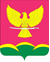 СОВЕТ НОВОТИТАРОВСКОГОСЕЛЬСКОГО ПОСЕЛЕНИЯ ДИНСКОГО РАЙОНАРЕШЕНИЕот 25.03.2021                                                                            № 109-28/04станица НовотитаровскаяОб информационных показателях развития Муниципального бюджетного учреждения культуры «Культурно - досуговое объединение» Новотитаровского сельского поселения за 2020 год           Заслушав и обсудив информацию администрации Новотитаровского сельского поселения Динского района о показателях развития Муниципального бюджетного учреждения культуры «Культурно - досуговое объединение» Новотитаровского сельского поселения за 2020 год, Совет Новотитаровского сельского поселения Динского района  р е ш и л:Принять к сведению информацию администрации Новотитаровского сельского поселения Динского района о показателях развития Муниципального бюджетного учреждения культуры «Культурно - досуговое объединение»  Новотитаровского сельского поселения за 2020 год.Настоящее решение вступает в силу после его подписания.Председатель СоветаНовотитаровского сельского поселения				  К.А. ПрокофьевГлава Новотитаровского Сельского поселения                                                                    С.К. Кошман